Sebehodnocení Dílny čtení ve 2. pololetí 	II. A	_______________Proč myslíš, že je pro Tebe dobré číst knihy?_____________________________________________________________________________________________________________________________________________________________________________________________Napiš, cokoliv Tě napadá ke čtení nebo ke knihám._____________________________________________________________________________________________________________________________________________________________________________________________Sebehodnocení Dílny čtení ve 2. pololetí 	II. A	_______________Proč myslíš, že je pro Tebe dobré číst knihy?_____________________________________________________________________________________________________________________________________________________________________________________________Napiš, cokoliv Tě napadá ke čtení nebo ke knihám._____________________________________________________________________________________________________________________________________________________________________________________________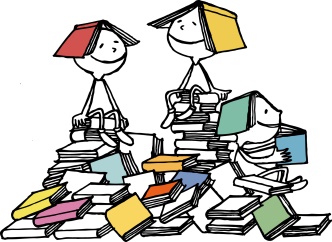 Co nejraději dělám a užívám si?(oblíbené označ a zdůvodni proč)Proč?Rád/a si čtu při dílnách čtení ve škole.Čtu si rád/a jindy (o přestávce, v družině, doma). Rád/a plním úkoly v dílně čtení.Rád/a si o knize povídám se spolužáky.Rád/a představuji svou knihu v křesle pro čtenáře.Co nejraději dělám a užívám si?(oblíbené označ a zdůvodni proč)Proč?Rád/a si čtu při dílnách čtení ve škole.Čtu si rád/a jindy (o přestávce, v družině, doma). Rád/a plním úkoly v dílně čtení.Rád/a si o knize povídám se spolužáky.Rád/a představuji svou knihu v křesle pro čtenáře.